2023 Delhi Daze Craft & Vendor Show RegistrationName of Business:___________________________________________________________________Contact Name: ______________________________________________________________________Email Address:______________________________________________________________________Phone: (_______) _________________________ Cell: (_______)_____________________________Address: ___________________________________________________________________________City: ______________________________________  State: _______  Zip: _______________________Door Prize Donation (Given away every ½ hr): ___Yes:___________________________________        ___NoEVENT INFORMATIONJuly 29th    Delhi Legion Community Center   11:00am - 4:30pmBooth Prices:	$20/site (approximately 10 foot)        Set Up Time:	8:00am - 10:00am on the day of the event, July 30th.  Location:          _____Outdoor (west side of Legion)    _____Indoor Legion Community CenterTables:	$5 each.  You may bring your own tables.______ I would like a table for $5.00/table. Electricity:	_____Yes    ______NO (Indoor only - no extra cost, first come first serve when registration &     payment received)        Tear Down: 	Tear down begins at the conclusion of the event - approximately 4:30 p.m. Payment must accompany this booth registration form and be received by Friday, July 14th.	Send form and payment by 7/14/23 to:Callie Sternhagen8 Third StDelhi, IA 52223								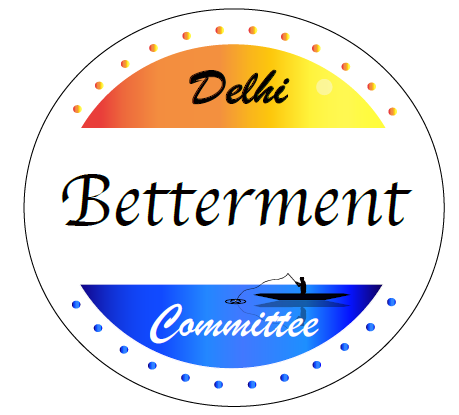 csternhagen@healthcareofiowa.com 319-480-4924Delhi Daze Schedule10:30am	Redneck Relays (Silver Lake)11:00am	Lunch stand opens (Park)11:00am	Craft & Vendor FairNoon		Cutest Baby Contest (Gazebo in Park)1:00pm	Parade1:30-4:30 pm  Inflatables/games/building block adventure2:00-4:00pm	Car/truck Show2:00pm	Bean Bag Contest (Main Street)2:00pm 	Adult & Kids Waterball (Main Street)8:00pm	Band (Main Street)